          UNIVERSITETI  I   SHKODRËS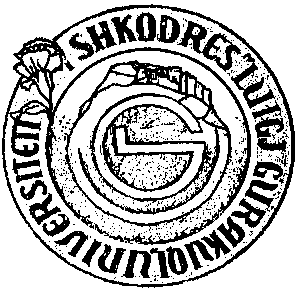              “Luigj Gurakuqi”        FAKULTETI I DREJTËSISËLënda : Caktimi i datave të diplomave për sezonin e verës, për vitin akademik 2023-2024, në Fakultetin e Drejtësisë.	Datat e diplomave të sezonit të verës, për programet përkatëse, janë siç vijon :a)“ Programi Bachelor ”,  datë 27.06. 2024, ora 12:00b)“ Masterat Shkencor ”, datë 27.06.2024, ora 11:00                                                                                            Dekani                                                                          Dr.GasperKokaj.